INDICAÇÃO Nº 3004/2017Indica ao Poder Executivo Municipal a troca de lâmpadas na Rua Jorge Juventino Aguiar, nº 75 e na esquina com a Rua Padre Arthur Sampaio, no bairro Conjunto Roberto Romano. Excelentíssimo Senhor Prefeito Municipal, Nos termos do Art. 108 do Regimento Interno desta Casa de Leis, dirijo-me a Vossa Excelência para sugerir que, por intermédio do Setor competente, seja executada a troca de lâmpadas queimadas na Rua Jorge Juventino Aguiar, defronte ao nº 75 e na esquina com a Rua Padre Arthur Sampaio, no bairro Conjunto Roberto Romano, neste município. Justificativa:Esta vereadora foi procurada por munícipes relatando a necessidade da troca de lâmpadas queimadas, pois a falta de iluminação tem gerado insegurança aos moradores. A primeira lâmpada queimada mencionada fica em poste em frente ao CRAS (Centro de Referência de Assistência Social) IV – local grandemente frequentado pelos munícipes.Plenário “Dr. Tancredo Neves”, em 22 de março de 2017. Germina Dottori- Vereadora PV -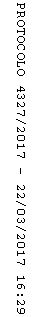 